Группа «Архитекторы-художники»Крыша(11;40), (20;49), (21;49), (30,40)Каркас(10;39), (10;40), (31;40), (31;39), (30;39), (30;7), (11;7), (11;39)Фасад(14;34), (14;39), (15;39), (15;34)(17;34), (17;39), (18;39), (18;34)(20;34), (20;39), (21;39), (21;34)(23;34), (23;39), (24;39), (24;34)(26;34), (26;39), (27;39), (27;34)Верхние окна(16;25), (16;27), (17;27), (17;25), (24;25), (24;27), (25;27), (25;25)Нижние окна(16;17), (16;19), (17;19), (17;17), (24;17), (24;19), (25;19), (25;17)Кладка (11;10), (11;12), (30;12), (30;10)Стена(0;27), (0;29), (11;29), (11;27), (30;27), (30;29), (36;29), (36;27)Зубцы(2;23), (2;27), (3;27), (3;23)(5;23), (5;27), (6;27), (6;23)(8;23), (8;27), (9;27), (9;23)(32;23), (32;27), (33;27), (33;23)(35;23), (35;27), (36;27), (36;23)Огонь(19;5), (19,5;7), (20;6), (20,5;7), (21;6), (21,5;7), (22;5), (20,5;4)Пьедестал (11;2), (11;3), (17;3), (17;4), (24;4), (24;3), (30;3), (30;2)1 ступень: (0;4), (0;5), (19;5), (22;5), (36;5), (36;4)2 ступень: (0;5), (0;6), (19,1;6), (21,9;6), (36;6), (36;5)3 ступень: (0;6), (0;7), (36;7), (36;6)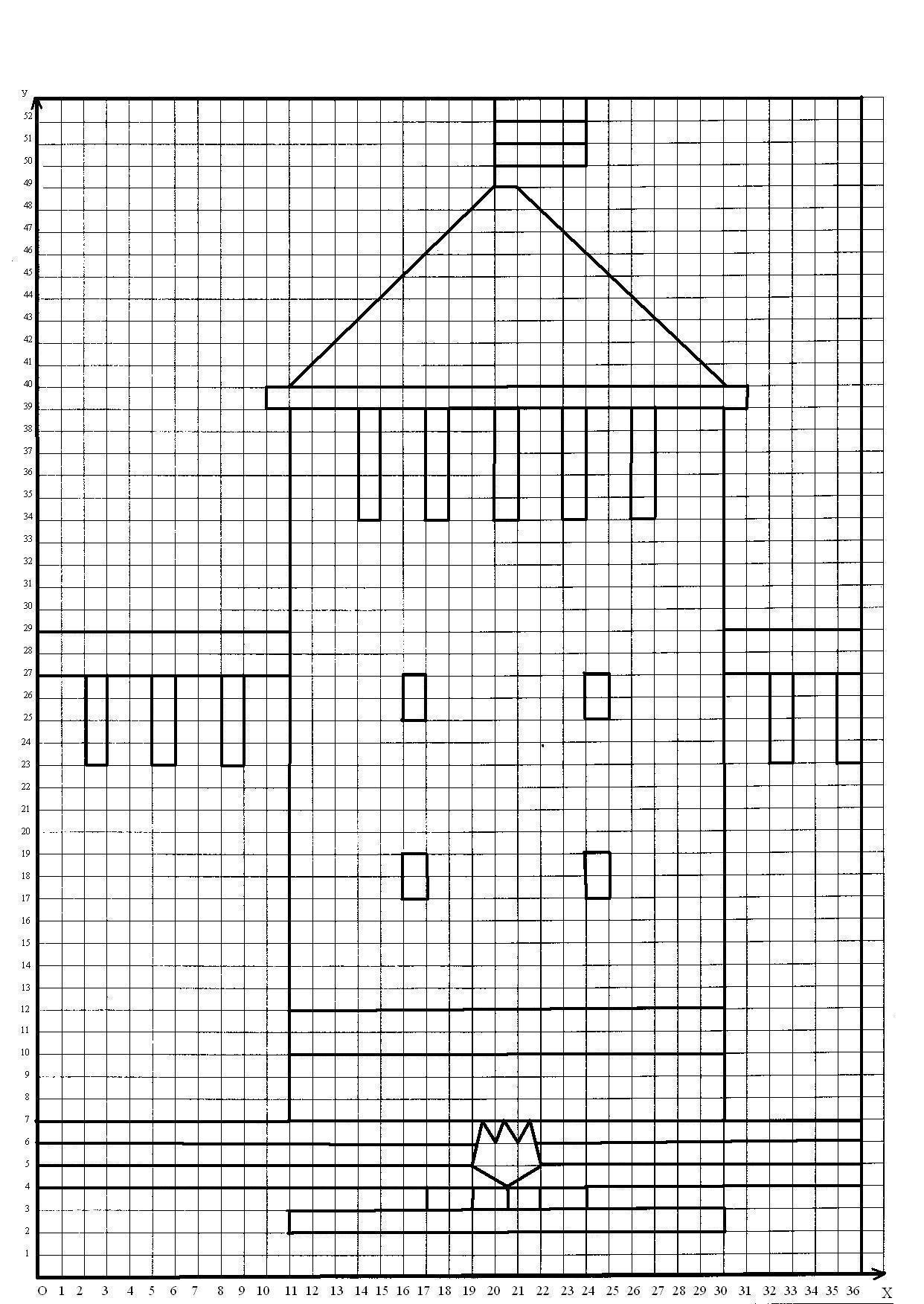 